The EquatorWatch these videos to give you some information about the equator. Think about the countries that are hot and the countries that are cold. Research about one of these places and create a fact file or a video about the country.https://www.youtube.com/watch?v=cqKZYAmcReQhttps://www.youtube.com/watch?v=5tC8OOxOFEkhttps://www.youtube.com/watch?v=SDfc8SBYNnMCan you label this globe?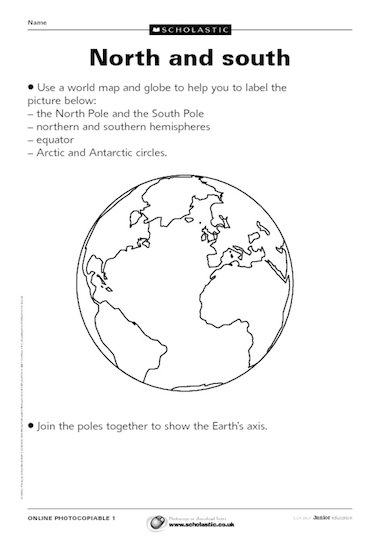 